Схема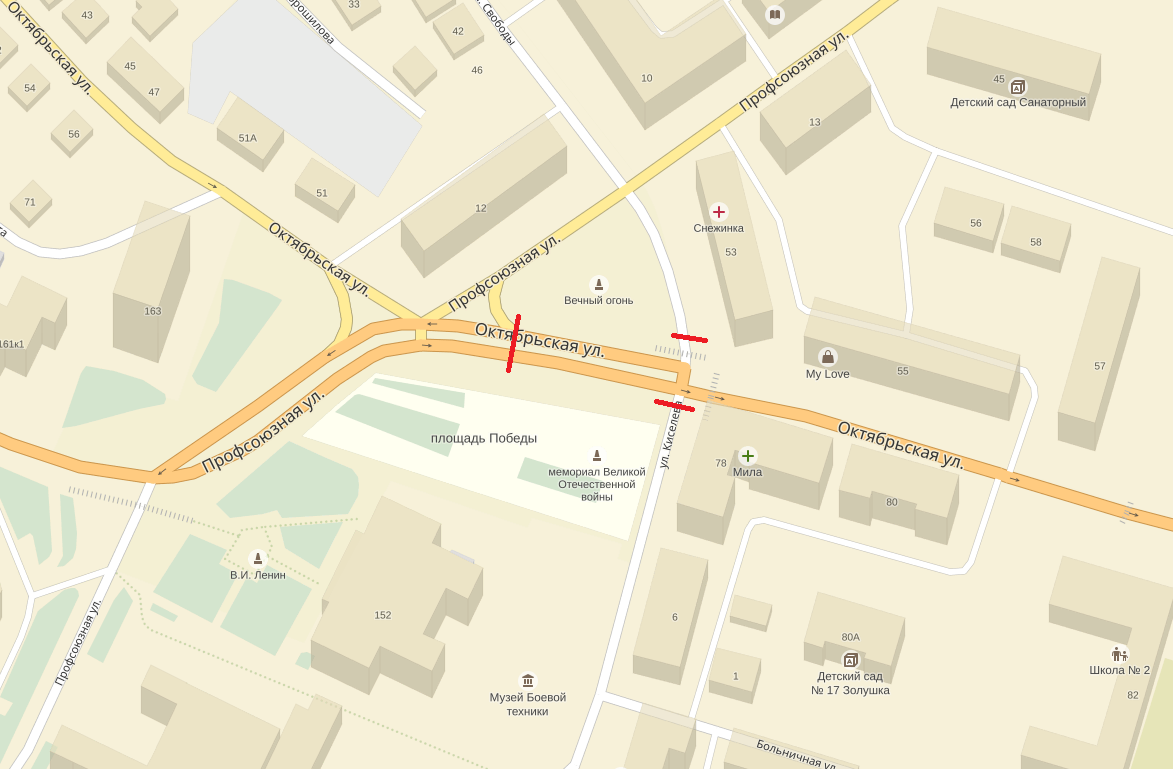 Администрация городского округа город БорНижегородской областиПОСТАНОВЛЕНИЕАдминистрация городского округа город БорНижегородской областиПОСТАНОВЛЕНИЕ      От № О временном ограничении движения автотранспортных средств на участках автомобильных дорог г. Бор 5 мая 2023 года в связи с проведением торжественной линейки, посвященной Дню ПобедыВ связи с проведением торжественной линейки для учащихся МАОУ СШ № 2, посвященной Дню Победы в целях обеспечения безопасности дорожного движения и в соответствии с Федеральными законами от 10.12.1995 № 196-ФЗ «О безопасности дорожного движения», от 08.11.2007 № 257-ФЗ «Об автомобильных дорогах и дорожной деятельности в Российской Федерации и о внесении изменений в отдельные законодательные акты Российской Федерации» администрация городского округа г. Бор постановляет:1. Ввести на участках автомобильных дорог г. Бор временные ограничения движения автотранспортных средств 5 мая 2023 года с 09.30 часов до 11.30 часов: выезды на площадь Победы городского округа г. Бор с улиц Октябрьская, Профсоюзная, Киселева согласно прилагаемой схеме.2. Рекомендовать Отделу МВД РФ по г. Бор (Филиппов А.И.) обеспечить временное ограничение движения автотранспортных средств на указанных участках автомобильных дорог.3.  Общему отделу администрации городского округа г. Бор (Е.А. Копцова) обеспечить опубликование настоящего постановления в газете «Бор сегодня», сетевом издании «Бор-оффициал», размещение на официальном сайте www.borcity.ru.4. Контроль за исполнением настоящего постановления возложить на заместителя главы администрации городского округа г. Бор, начальника Управления по ЖКХ и благоустройству А.Г. Ворошилова.Глава местного самоуправления                                                                А.В. БоровскийН.С.Оленева90499О временном ограничении движения автотранспортных средств на участках автомобильных дорог г. Бор 5 мая 2023 года в связи с проведением торжественной линейки, посвященной Дню ПобедыВ связи с проведением торжественной линейки для учащихся МАОУ СШ № 2, посвященной Дню Победы в целях обеспечения безопасности дорожного движения и в соответствии с Федеральными законами от 10.12.1995 № 196-ФЗ «О безопасности дорожного движения», от 08.11.2007 № 257-ФЗ «Об автомобильных дорогах и дорожной деятельности в Российской Федерации и о внесении изменений в отдельные законодательные акты Российской Федерации» администрация городского округа г. Бор постановляет:1. Ввести на участках автомобильных дорог г. Бор временные ограничения движения автотранспортных средств 5 мая 2023 года с 09.30 часов до 11.30 часов: выезды на площадь Победы городского округа г. Бор с улиц Октябрьская, Профсоюзная, Киселева согласно прилагаемой схеме.2. Рекомендовать Отделу МВД РФ по г. Бор (Филиппов А.И.) обеспечить временное ограничение движения автотранспортных средств на указанных участках автомобильных дорог.3.  Общему отделу администрации городского округа г. Бор (Е.А. Копцова) обеспечить опубликование настоящего постановления в газете «Бор сегодня», сетевом издании «Бор-оффициал», размещение на официальном сайте www.borcity.ru.4. Контроль за исполнением настоящего постановления возложить на заместителя главы администрации городского округа г. Бор, начальника Управления по ЖКХ и благоустройству А.Г. Ворошилова.Глава местного самоуправления                                                                А.В. БоровскийН.С.Оленева90499Лист согласованийПроект внесен:Начальник УНО                      С.В.Казимирова              ____04.2023 г.Проект согласован:Консультант администрации г.о.г. Бор                                  О.В. Солнышков            _____04.2023 г.Заместитель главыадминистрации г.о.г. Бор       С.В.Киричев                    _____04.2023 г.Заместитель главы                    А.Г Ворошилов              _____04.2023 г.администрации, начальник Управления по ЖКХ и благоустройству Начальник ОМВД                    А.И. Филиппов                    _____04.2023 г.России по г.БорЮридический отдел                                                        _____04.2023 г.Сектор информационных технологий                           _____04.2023 г.Общий отдел администрации  городского округа Бор             Е.А. Копцова                 _____04.2023 г.Отметки исполнителя:Расчет рассылки   Количество: Список рассылки: УНО администрации городского округа г. Бор. отдел МВД г.Бор, управление ЖКХ – 1 экз. подлинника.Исполнитель: Н.С Оленева90499Лист согласованийПроект внесен:Начальник УНО                      С.В.Казимирова              ____04.2023 г.Проект согласован:Консультант администрации г.о.г. Бор                                  О.В. Солнышков            _____04.2023 г.Заместитель главыадминистрации г.о.г. Бор       С.В.Киричев                    _____04.2023 г.Заместитель главы                    А.Г Ворошилов              _____04.2023 г.администрации, начальник Управления по ЖКХ и благоустройству Начальник ОМВД                    А.И. Филиппов                    _____04.2023 г.России по г.БорЮридический отдел                                                        _____04.2023 г.Сектор информационных технологий                           _____04.2023 г.Общий отдел администрации  городского округа Бор             Е.А. Копцова                 _____04.2023 г.Отметки исполнителя:Расчет рассылки   Количество: Список рассылки: УНО администрации городского округа г. Бор. отдел МВД г.Бор, управление ЖКХ – 1 экз. подлинника.Исполнитель: Н.С Оленева90499